基本信息基本信息 更新时间：2024-05-11 14:00  更新时间：2024-05-11 14:00  更新时间：2024-05-11 14:00  更新时间：2024-05-11 14:00 姓    名姓    名亢天祎亢天祎年    龄27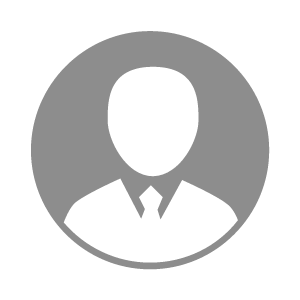 电    话电    话下载后可见下载后可见毕业院校辽阳职业技术学院邮    箱邮    箱下载后可见下载后可见学    历大专住    址住    址期望月薪5000-10000求职意向求职意向养猪技术员,猪饲养员,生物安全专员养猪技术员,猪饲养员,生物安全专员养猪技术员,猪饲养员,生物安全专员养猪技术员,猪饲养员,生物安全专员期望地区期望地区天津市天津市天津市天津市教育经历教育经历就读学校：辽阳职业技术学院 就读学校：辽阳职业技术学院 就读学校：辽阳职业技术学院 就读学校：辽阳职业技术学院 就读学校：辽阳职业技术学院 就读学校：辽阳职业技术学院 就读学校：辽阳职业技术学院 工作经历工作经历工作单位：大北农食品集团 工作单位：大北农食品集团 工作单位：大北农食品集团 工作单位：大北农食品集团 工作单位：大北农食品集团 工作单位：大北农食品集团 工作单位：大北农食品集团 自我评价自我评价部队服役两年，性格开朗，喜欢运动，执行力强，责任心强。部队服役两年，性格开朗，喜欢运动，执行力强，责任心强。部队服役两年，性格开朗，喜欢运动，执行力强，责任心强。部队服役两年，性格开朗，喜欢运动，执行力强，责任心强。部队服役两年，性格开朗，喜欢运动，执行力强，责任心强。部队服役两年，性格开朗，喜欢运动，执行力强，责任心强。部队服役两年，性格开朗，喜欢运动，执行力强，责任心强。其他特长其他特长